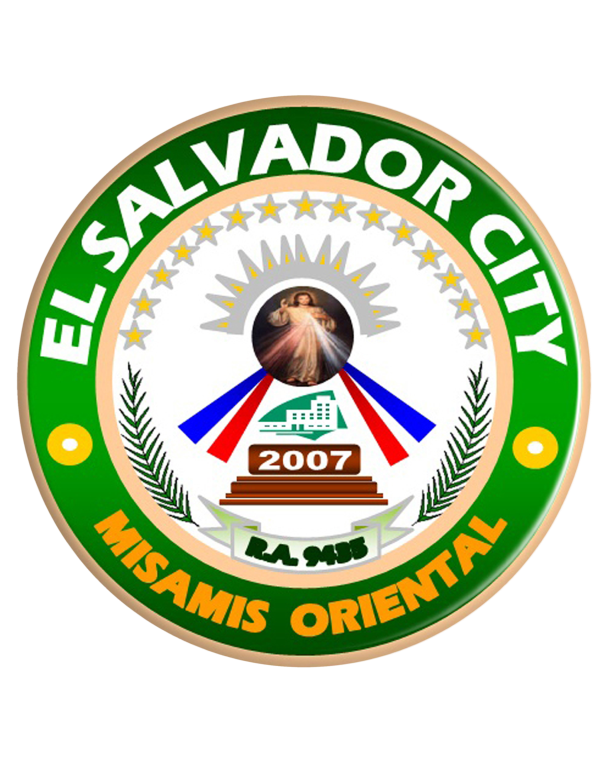 CITY GOVERNMENT OF EL SALVADORCITIZEN’S CHARTER2020 (1st Edition)CITY GOVERNMENT OF EL SALVADORCITY ADMINISTRATOR’S OFFICECITIZEN’S CHARTER2020 (1st Edition)Page 1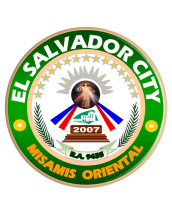 I.	Mandate:The City Administrator’s Office is a mandatory office created by virtue of Republic Act No. 7160 otherwise known as “The Local Government Code”.The City Administrator shall: develop plans and strategies, assist in the coordination of the work of all the officials of the city, establish a sound personnel program, conduct a continuing organizational development, be in the frontline of the delivery of administrative support services, and recommend/advise on matters of management/administration of the city. The City Administrator also represents the City Mayor in some ministerial transactions.II.	Vision:III.	Mission:IV:	Service Pledge:Page 2LIST OF SERVICESCentral/Head Office								1External Services									1Service A										1Service B										1	Service C										1Internal Services									1             Service A										1Service B										1	Service C										1Regional/Field Office								1External Services									1             Service A										1Service B										1	Service C										1Internal Services									1             Service A										1Service B										1	Service C										1Provincial Office									1External Services									1             Service A										1Service B										1	Service C										1Internal Services									1             Service A										1Service B										1	Service C										1Page 3Service OfficeService CategoryPage 4APPROVAL OF LEAVE APPLICATIONSDescription of the Service: This service provides approval to leave application submitted by every employee.APPROVAL OF TRIP TICKETDescription of the Service: This service provides approval of trip ticket to the drivers of the City Government.APPROVAL OF CASE STUDY FOR CASH ASSISTANCE REQUESTSDescription of the Service: This service provides approval of cash assistance requested by the City Social Work Department (CSWD) to all the city’s indigent clients.Page 6Page 7Office or Division:CITY ADMINISTRATOR’S OFFICECITY ADMINISTRATOR’S OFFICECITY ADMINISTRATOR’S OFFICECITY ADMINISTRATOR’S OFFICEClassification:SimpleSimpleSimpleSimpleType of Transaction:G2GG2GG2GG2GWho may avail:All LGU Regular and co-terminous EmployeesAll LGU Regular and co-terminous EmployeesAll LGU Regular and co-terminous EmployeesAll LGU Regular and co-terminous EmployeesCHECKLIST OF REQUIREMENTSCHECKLIST OF REQUIREMENTSWHERE TO SECUREWHERE TO SECUREWHERE TO SECURELEAVE FORM duly signed by their department head and by the HRMOLEAVE FORM duly signed by their department head and by the HRMOLEAVE FORM duly signed by their department head and by the HRMOHRMOHRMOCLIENT STEPSAGENCY ACTIONSFEES TO BE PAIDPROCESSING TIMEPERSON RESPONSIBLE1.Submit Leave form1.1 Receive and review the documents5minutesEullen Grace B. CeroOffice ClerkUnder the supervision of the Administrator1.2 Sign the Leave form5 minutesKeeshia Dawn O. LignesActing City Administrator2.Receive the form and sign the logbook2.1 Register on the logbook and release the forms to the HRMO5 minutesEullen Grace B. CeroOffice ClerkUnder the supervision of the AdministratorManolo O. AmosI.T ExpertUnder the supervision of the AdministratorOffice or Division:CITY ADMINISTRATOR’S OFFICECITY ADMINISTRATOR’S OFFICECITY ADMINISTRATOR’S OFFICECITY ADMINISTRATOR’S OFFICEClassification:SimpleSimpleSimpleSimpleType of Transaction:G2GG2GG2GG2GWho may avail:All department driversAll department driversAll department driversAll department driversCHECKLIST OF REQUIREMENTSCHECKLIST OF REQUIREMENTSWHERE TO SECUREWHERE TO SECUREWHERE TO SECUREDRIVER/ VEHICLE PASSDRIVER’S TRIP TICKETDRIVER/ VEHICLE PASSDRIVER’S TRIP TICKETDRIVER/ VEHICLE PASSDRIVER’S TRIP TICKETCMOFrom their departmentCMOFrom their departmentCLIENT STEPSAGENCY ACTIONSFEES TO BE PAIDPROCESSING TIMEPERSON RESPONSIBLE1. Submit the Vehicle Gate Pass together with the Driver’s Trip Ticket1.1 Verify and record the documents5minutesJovy C. ApagEncoderUnder the supervision of the Administrator1.2 Sign the Trip Ticket5 minutesKeeshia Dawn O. LignesActing City Administrator2.Receive the document and sign the logbook and acknowledge receipt1.3 Release the document 1 minuteJenelyn Q. BacangoyOffice ClerkUnder the supervision of Legal OfficerOffice or Division:CITY ADMINISTRATOR’S OFFICECITY ADMINISTRATOR’S OFFICECITY ADMINISTRATOR’S OFFICECITY ADMINISTRATOR’S OFFICEClassification:SimpleSimpleSimpleSimpleType of Transaction:G2GG2GG2GG2GWho may avail:All Indigent Family HeadsAll Indigent Family HeadsAll Indigent Family HeadsAll Indigent Family HeadsCHECKLIST OF REQUIREMENTSCHECKLIST OF REQUIREMENTSWHERE TO SECUREWHERE TO SECUREWHERE TO SECURECLIENT STEPSAGENCY ACTIONSFEES TO BE PAIDPROCESSING TIMEPERSON RESPONSIBLE1. Submit the complete requirements for cash assistance1.1. Verify the validity and completeness of the documents5 minutesEullen Grace B. CeroOffice ClerkUnder the supervision of the Administrator1.2 Sign the document/s5 minutesKeeshia Dawn O. LignesActing City Administrator2.Receive the documents and sign the logbook2.1 Register on the logbook andrelease the forms to the Budget Office5 minutesEullen Grace B. CeroOffice ClerkUnder the supervision of the AdministratorManolo O. AmosI.T ExpertUnder the supervision of the AdministratorFEEDBACK AND COMPLAINTS MECHANISMFEEDBACK AND COMPLAINTS MECHANISMHow to send feedbackWrite your comments on the paper and pen provided at designated area and drop at Comment Box. Include complete details of sender.Call or text us through 0945-894-8594. Look for the Secretary.Send us feedback/ message through our official Facebook page El Salvador City, Misamis OrientalHow feedbacks are processedAll accomplished feedback forms, calls and messages are gathered by the Secretary and forwarded to the Administrator.A feedback assessment and evaluation will be done.How to file a complaintWrite your complaint on the paper and pen provided at designated area and drop at Comment Box. Include complete details of sender.Call or text us through 0945-894-8594. Look for the Secretary.Send us feedback/ message through our official Facebook page El Salvador City, Misamis OrientalHow complaints are processedWritten complaints, messages, calls will be addressed by the Secretary and forwarded to the Administrator for immediate action and investigation.Contact Information of CCBCSC – Contact Center ng Bayan – 0908-8816-565PCC Presidential Complaints Center - 8888ARTAAnti-Red Tape Authority – 478-5093OfficeAddressContact InformationOffice AAddressHotline NumberOffice AAddressHotline NumberOffice AAddressHotline Number